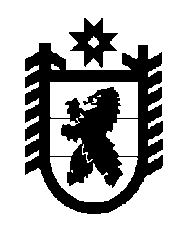 Российская Федерация Республика Карелия    РАСПОРЯЖЕНИЕГЛАВЫ РЕСПУБЛИКИ КАРЕЛИЯВнести в распоряжение Главы Республики Карелия от 15 января                2008 года № 8-р (Собрание законодательства Республики Карелия, 2008,            № 1, ст. 25; 2010, № 5, ст. 521; 2012, № 12, ст. 2205; 2013, № 4, ст. 601;               № 10, ст. 1807) следующие изменения: 1) в пункте 1:абзац четвертый подпункта 1 изложить в следующей редакции:«в электронном виде – проектов нормативных правовых актов органов исполнительной власти Республики Карелия, в печатном виде – принятых нормативных правовых актов органов исполнительной власти Республики Карелия.»;в подпункте 2 слова «в Министерство юстиции Республики Карелия» заменить словами «в Администрацию Главы Республики Карелия (протокольный отдел)»;   2) в пункте 2:в абзаце первом слова «в Министерство юстиции Республики Карелия» заменить словами «в Администрацию Главы Республики Карелия (протокольный отдел)»;   абзац второй изложить в следующей редакции:«Нормативные правовые акты органов исполнительной власти Республики Карелия направляются в Прокуратуру Республики Карелия в печатном виде не позднее чем на следующий день после их подписания.»;дополнить абзацем третьим следующего содержания:«Проекты нормативных правовых актов органов исполнительной власти Республики Карелия направляются в Прокуратуру Республики Карелия в электронном виде посредством электронной почты на адрес: m22@prokuratura.karelia.ru.»;3) пункт 3 изложить в следующей редакции:«3. Администрации Главы Республики Карелия обеспечить направление в Прокуратуру Республики Карелия в печатном виде:проектов нормативных правовых актов Главы Республики Карелия, Правительства Республики Карелия, включая проекты актов об отмене, признании утратившими силу и изменении ранее изданных нормативных правовых актов, с приложением копии пояснительной записки, – в день их внесения в Администрацию Главы Республики Карелия (протокольный отдел);нормативных правовых актов Главы Республики Карелия, Правительства Республики Карелия, включая акты об отмене, признании утратившими силу и изменении ранее изданных нормативных правовых актов, – в 5-дневный срок после дня их принятия (подписания).»;4) пункты 3.1, 4 признать утратившими силу.          Глава Республики  Карелия                                                               А.П. Худилайненг. Петрозаводск15 августа 2016 года№ 350-р